God katthållning 
- Vi behandlar våra katter väl i enlighet med aktuell djurlagstiftning.  Katten ska ha goda levnadsvillkor under hela sitt liv.  Kattens välbefinnande får aldrig åsidosättas på utställningar och andra aktiviteter. Respekt och vänlighet  
- Vi bemöter varandra med respekt och vänlighet i alla sammanhang.  Vi håller en god samtalston i alla medier. Inläggen får inte innehålla förolämpningar, förtal eller personliga angrepp. Vi uppträder som goda marknadsförare för våra sponsorer.Delaktighet och samverkan 
- Vi har en öppen och tillmötesgående hållning och inbjuder till delaktighet i vår verksamhet.  Vi samverkar med organisationer/företag som delar våra värderingar. Engagemang och medverkan 
- Vi engagerar oss i frågor som rör katten och följer utvecklingen i samhället vad gäller lagstiftning mm. och medvekar i aktiviteter som kan bidra till utveckling i frågor som rör katten och vår verksamhet.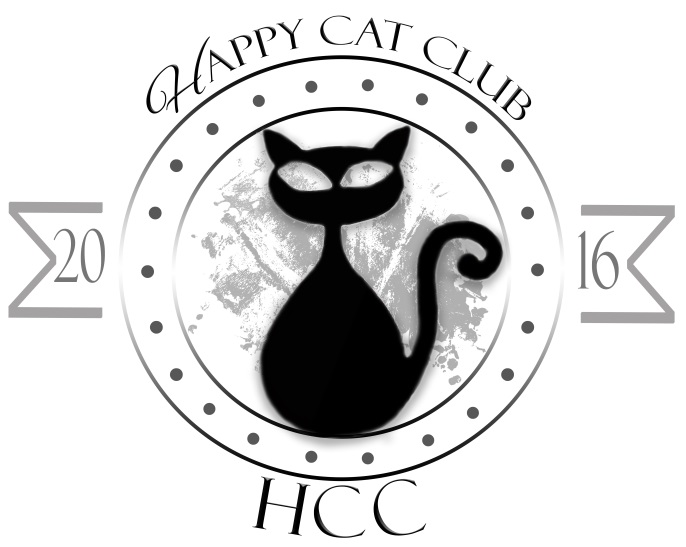 